                                                                                  ΟΡΘΗ ΕΠΑΝΑΛΗΨΗ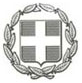 ΕΛΛΗΝΙΚΗ ΔΗΜΟΚΡΑΤΙΑ                                ΠΕΡΙΦΕΡΕΙΑΚΗ ΕΝΟΤΗΤΑ ΜΗΛΟΥ                                          Σίφνος, 10-05-2021ΔΗΜΟΣ ΣΙΦΝΟΥ                                                                              Αρ. Πρωτ.:  -2712-Ταχ. Δ/νση	: 84003 ΣίφνοςΠληροφορίες	: Αντώνιος Δ. Φραντζής (Αντιδήμαρχος)Τηλέφωνο	: 6977905581ΘΕΜΑ: ΠΡΟΣΚΛΗΣΗ ΥΠΟΒΟΛΗΣ ΟΙΚΟΝΟΜΙΚΗΣ ΠΡΟΣΦΟΡΑΣΣας ενημερώνουμε ότι η Υπηρεσία Καθαριότητας και Ανακύκλωσης του Δήμου Σίφνου σκοπεύει να προβεί στην ανάθεση της προμήθειας φωτιστικών σωμάτων και βραχιόνων για την κάλυψη των αναγκών σε φωτισμό κοινόχρηστων χώρων. Ως εκ τούτου, καλείστε να υποβάλλετε οικονομική προσφορά μέχρι την Παρασκευή 14 Μαΐου και ώρα 14:00 στο Πρωτόκολλο του Δήμου Σίφνου. Η κατακύρωση της προμήθειας θα γίνει με την διαδικασία της απευθείας ανάθεσης και σύμφωνα με τις διατάξεις του Ν.4412/2016.Τα είδη για τα οποία ενδιαφέρεται η Υπηρεσία είναι τα παρακάτω:Η οικονομική προσφορά μπορεί να περιέχει το σύνολο των παραπάνω απαιτούμενων ειδών ή μέρος αυτών με κόστος συμπεριλαμβανομένου Φ.Π.Α. 24% και θα πρέπει να είναι ενυπόγραφη και με τα στοιχεία της επιχείρησης (Επωνυμία, Διεύθυνση, Α.Φ.Μ., ΔΟΥ). Μαζί, απαιτείται η προσκόμιση των εξής σχετικών δικαιολογητικών εγγράφων συμμετοχής, σε ισχύ: Ασφαλιστική ενημερότητα, Φορολογική ενημερότητα, Υπεύθυνη Δήλωση Ποινικού Μητρώου, καθώς και η κατάθεση διαφημιστικών εντύπων για τα προσφερόμενα είδη.Οι προσφορές μπορούν να κατατεθούν στο Πρωτόκολλο του Δήμου Σίφνου ή να αποσταλούν ηλεκτρονικά στο email: s.atsonios@sifnos.gr. Περαιτέρω διευκρινίσεις για το αντικείμενο της προμήθειας μπορούν να δοθούν από τον αρμόδιο Αντιδήμαρχο.Η παραπάνω δαπάνη θα καλυφθεί από τον προϋπολογισμό του Δήμου Σίφνου, οικονομικού έτους 2021 και συγκεκριμένα από τον Κ.Α.: 20.7135.0004 με τίτλο «Προμήθεια φωτιστικών σωμάτων».Ο Αντιδήμαρχος ΣίφνουΑντώνιος Δ. ΦραντζήςΠΕΡΙΓΡΑΦΗ ΕΙΔΟΥΣΤΕΧΝΙΚΑ ΧΑΡΑΚΤΗΡΙΣΤΙΚΑΤΕΜΑΧΙΑΗλιακό φωτιστικό δρόμουLED-SLA-60WΙσχύς	: 60 WattΜπαταρία	: 3,2V/15AhΘερμοκρασία χρώματος	: 6500 – 7000 ΚΣυχνότητα λειτουργίας	: 50 – 60 Hz10Ηλεκτρικό φωτιστικό δρόμου LEDUniverse G012E-50W(ή ισοδύναμο)Ισχύς	: 50 WattΘερμοκρασία χρώματος	: 2700 – 4000 ΚΣυχνότητα λειτουργίας	: 50 Hz20Ηλεκτρικό φωτιστικό δρόμου LEDUniverse G012E-100W(ή ισοδύναμο)Ισχύς	: 100 WattΘερμοκρασία χρώματος	: 2700 – 4000 ΚΣυχνότητα λειτουργίας	: 50 Hz5ΒραχίοναςΔιατομή	: Ø 6015